П О С Т А Н О В Л Е Н И Еот  22.04.2016  №  305г. МайкопО внесении изменения в Порядок проведения оценки регулирующего воздействия проектов муниципальных правовых актов В соответствии с Федеральным законом от 6 октября 2003 года                № 131-ФЗ «Об общих принципах организации местного самоуправления в Российской Федерации» и Законом Республики Адыгея от 18 декабря 2014 года № 366 «Об оценке регулирующего воздействия муниципальных нормативных правовых актов, затрагивающих вопросы осуществления предпринимательской и инвестиционной деятельности, и экспертизе муниципальных нормативных правовых актов, затрагивающих вопросы осуществления предпринимательской деятельности», п о с т а н о в л я ю:1. Внести в Порядок проведения оценки регулирующего воздействия проектов муниципальных правовых актов, утверждённый постановлением Администрации муниципального образования «Город Майкоп» от 31.12.2014 № 911 «Об утверждении Порядка проведения оценки регулирующего воздействия проектов муниципальных правовых актов», изменение, изложив пункт 1.4 в разделе 1. «Общие положения» в следующей редакции:«1.4. Настоящий порядок не применяется в отношении проектов НПА или их отдельных положений, составляющих государственную тайну, сведения конфиденциального характера, проектов НПА Совета народных депутатов муниципального образования «Город Майкоп», устанавливающих, изменяющих, приостанавливающих, отменяющих местные налоги и сборы, а также регулирующих бюджетные правоотношения.».2. Опубликовать настоящее постановление в газете «Майкопские новости» и разместить на сайте Администрации муниципального образования «Город Майкоп».3. Настоящее постановление вступает в силу со дня его официального опубликования.Глава муниципального образования «Город Майкоп» 							            А.В. Наролин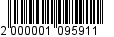 Администрация муниципальногообразования «Город Майкоп»Республики Адыгея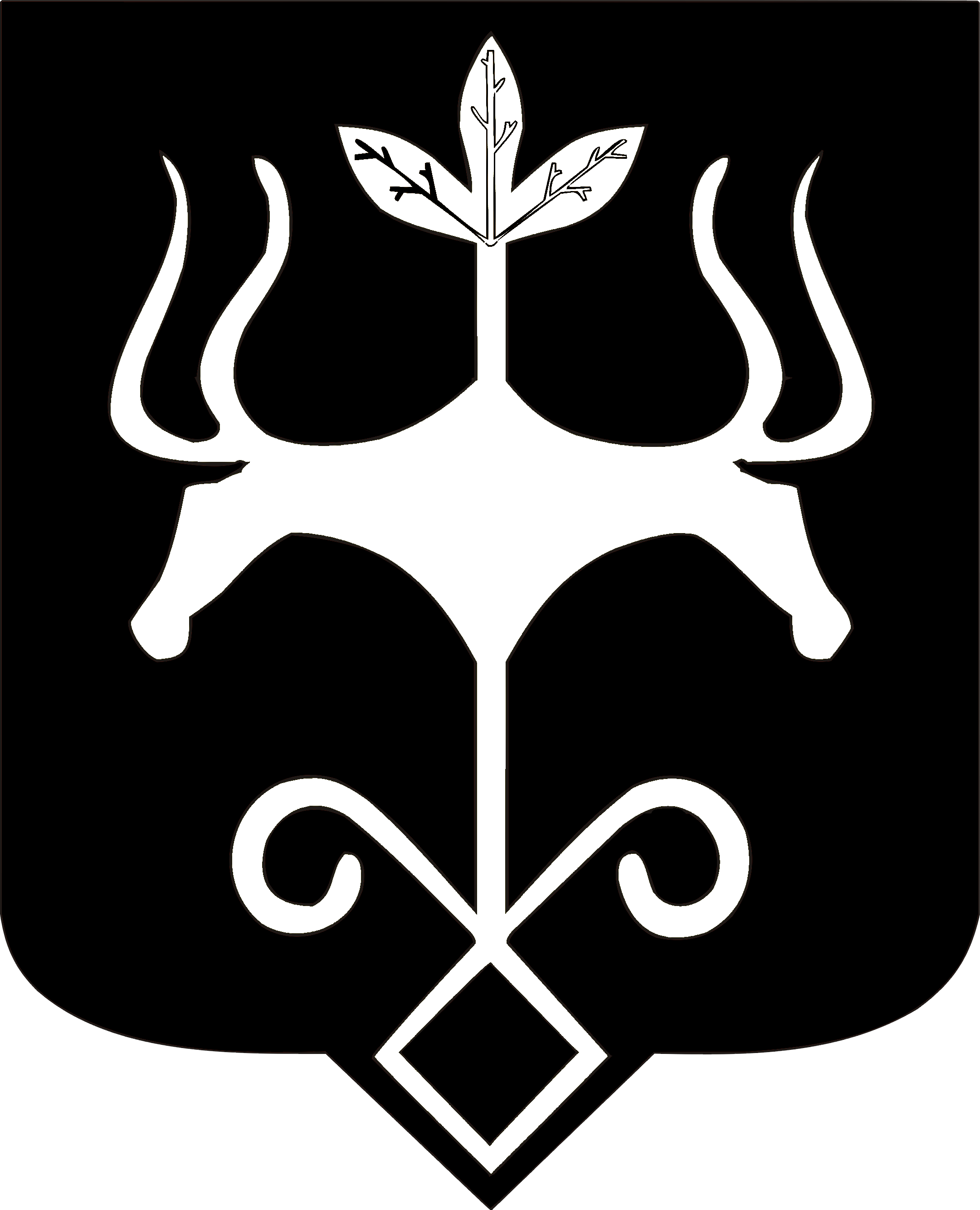 Адыгэ Республикэммуниципальнэ образованиеу
«Къалэу Мыекъуапэ» и Администрацие